Муниципальное бюджетное образовательное учреждение дополнительного
образования«Тосненский районный детско-юношеский центр»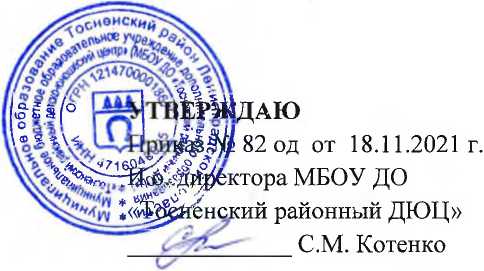 РАССМОТРЕНО И ПРИНЯТОна Общем собрании трудового коллектива МБОУ ДО «Тосненский районный ДЮЦ» Протокол № 1 от 18.11.2021 г.ПРАВИЛА
внутреннего трудового распорядка
МБОУ ДО «Тосненский районный детско-юношеский центр»Тосно20211.Общие положения1.1. Настоящие Правила внутреннего трудового распорядка (далее – Правила) являются локальным нормативным актом муниципального бюджетного образовательного учреждения дополнительного образования «Тосненский районный детско-юношеский центр» (далее – Учреждение, Работодатель), который разработан в соответствии с Конституцией Российской Федерации, Трудовым кодексом Российской Федерации (далее – ТК РФ), Федеральным законом «Об образовании в Российской Федерации», другими нормативно-правовыми актами, содержащими нормы трудового права, и регламентирует вопросы регулирования трудовых отношений в Учреждении.1.2. Правила принимаются Общим собранием Учреждения, утверждаются  директором Учреждения  и вступают в силу с момента их утверждения приказом директора. 1.3. Правила направлены на создание условий, способствующих эффективному труду, рациональному использованию рабочего времени, укреплению трудовой дисциплины. 1.4. Копии Правил находятся в каждом отделе Учреждения  у руководителя отдела. Правила обязательны для выполнения всеми работниками Учреждения. 1.5. Правила в обязательном порядке доводятся до сведения каждого работника, состоящего или вступающего в трудовые отношения с Работодателем, под роспись. 1.6. Условия труда работников Учреждения, не урегулированные или не полностью урегулированные Уставом Учреждения, настоящими Правилами, определяются действующим законодательством Российской Федерации.1.7. Индивидуальный режим работы работников, время отдыха и другое предусматриваются в заключаемых с ними трудовых договорах.2. Порядок приема, перевода и увольнения работников2.1. Порядок приема на работу2.1.1. Трудовые отношения возникают между работником и работодателем на основании трудового договора, который заключается в соответствии с Трудовым кодексом РФ.2.1.2. До подписания трудового договора работодатель знакомит работника под подпись с настоящими Правилами внутреннего трудового распорядка, Положением о системе оплаты труда и выплатах стимулирующего характера, должностной инструкцией, инструкцией по охране труда и технике безопасности, иными локальными нормативными актами, непосредственно связанными с трудовой деятельностью работника.2.1.3. При заключении трудового договора лицо, поступающее на работу,  предъявляет работодателю:- паспорт (иной документ, удостоверяющий личность); - трудовую книжку, оформленную на бумаге, за исключением случаев, когда трудовой договор заключается впервые или работник поступает на работу на условиях совместительства или предоставляет сведения о трудовой деятельности (выписку из электронной трудовой книжки);- документ, подтверждающий регистрацию в системе индивидуального (персонифицированного) учета, в том числе в форме электронного документа (за исключением случая, когда претендент поступает на работу впервые и не имеет открытого индивидуального лицевого счета);- документы воинского учета – для военнообязанных и лиц, подлежащих призыву на военную службу;- документ об образовании, о квалификации или наличии специальных знаний при поступлении на работу, требующую специальных знаний или специальной подготовки;- справку о наличии (отсутствии) судимости и (или) факта уголовного преследования либо о прекращении уголовного преследования по реабилитирующим основаниям, выданную в установленном порядке и по установленной форме, если лицо поступает на работу, связанную с деятельностью, для которой в соответствии с федеральным законом не допускаются лица, имеющие (имевшие) судимость, подвергающиеся (подвергавшиеся) уголовному преследованию;- медицинское заключение об отсутствии противопоказаний по состоянию здоровья для работы в образовательном учреждении (ст. 331 ТК РФ).       Предварительный медицинский осмотр и психиатрическое освидетельствование осуществляются за счет средств работодателя.          Запрещается требовать от лица, поступающего на работу, документы помимо предусмотренных Трудовым кодексом, иными федеральными законами, указами Президента Российской Федерации и постановлениями Правительства Российской Федерации.2.1.4. Если претендент на работу в течение двух лет, предшествующих поступлению на работу в Учреждение, замещал должность государственной или муниципальной службы, которая включена в перечень, установленный нормативными правовыми актами РФ, то он обязан сообщить работодателю сведения о последнем месте службы.2.1.5. Прием педагогических работников на работу производится с учетом требований, предусмотренных статьей 331 Трудового кодекса РФ, статьей 46 Федерального закона от 29.12.2012 N 273-ФЗ "Об образовании в Российской Федерации".2.1.6. При заключении трудового договора в нем по соглашению сторон может быть предусмотрено условие об испытании работника в целях проверки его соответствия поручаемой работе. Если в трудовом договоре отсутствует условие об испытании, то работник считается принятым на работу без испытания.2.1.7. Во время испытания на работника распространяются все нормы трудового законодательства, соглашений и локальных нормативных актов.2.1.8. Срок испытания для работника не может превышать трех месяцев, а для руководителя организации и его заместителей, главного бухгалтера и его заместителей, руководителей филиалов, представительств или иных обособленных структурных подразделений организаций - шести месяцев, если иное не установлено федеральным законом. При заключении трудового договора на срок от двух до шести месяцев испытание не может превышать двух недель.В срок испытания не засчитываются период временной нетрудоспособности работника и другие периоды, когда он фактически отсутствовал на работе.2.1.9. Условие трудового договора об испытании не применяется, если работнику в соответствии с Трудовым кодексом РФ, иными федеральными законами нельзя устанавливать испытание при приеме; иных лиц в случаях, предусмотренных Трудовым кодексом РФ,  иными федеральными законами.         Испытание при приёме на работу не устанавливается для: беременных женщин и женщин, имеющих детей в возрасте до полутора лет; лиц, не достигших возраста восемнадцати лет; лиц, окончивших имеющие государственную аккредитацию образовательные учреждения начального, среднего и высшего профессионального образования и впервые поступающих на работу по полученной специальности в течение одного года со дня окончания образовательного учреждения; лиц, приглашённых на работу в порядке перевода от другого работодателя по согласованию между работодателями; лиц, заключивших трудовой договор на срок до двух месяцев.2.1.10. При неудовлетворительном результате испытания работодатель имеет право до истечения срока испытания расторгнуть трудовой договор с работником, предупредив его об этом в письменной форме не позднее, чем за три дня с указанием причин, послуживших основанием для признания этого работника не выдержавшим испытание.2.1.11. Если в период испытания работник придёт к выводу, что предложенная ему работа не является для него подходящей, то он имеет право расторгнуть трудовой договор по собственному желанию, предупредив об этом работодателя в письменной форме за три дня.2.1.12. Если срок испытания истёк, а работник продолжает работу, то он считается выдержавшим испытание и последующее расторжение трудового договора допускается только на общих основаниях.2.1.13. Работодатель заключает трудовые договоры с работником на неопределенный срок, а в случаях, предусмотренных Трудовым кодексом РФ, иными федеральными законами,- срочный трудовой договор. Срочный трудовой договор заключается на срок не более пяти лет, если иной срок не установлен Трудовым кодексом РФ, иными федеральными законами.2.1.14. Если заключается срочный трудовой договор, то в него обязательно включается условие о сроке его действия и обстоятельствах (причинах), послуживших основанием для его заключения в соответствии с Трудовым кодексом РФ или иным федеральным законом.Если в трудовом договоре условие о сроке его действия отсутствует, то трудовой договор заключен на неопределенный срок.2.1.15. Трудовой договор заключается в письменной форме, составляется в двух экземплярах, каждый из которых подписывают стороны. Один экземпляр - для работника, другой - для работодателя. На экземпляре трудового договора работодателя работник ставит свою подпись о получении экземпляра трудового договора.2.1.16. Работник обязан приступить к исполнению трудовых обязанностей со дня, определенного трудовым договором.  Если работник не приступил к работе в день начала работы, работодатель имеет право аннулировать трудовой договор. 2.1.17. На основании заключенного трудового договора издается приказ (распоряжение) о приеме работника на работу. Содержание приказа должно соответствовать условиям заключенного трудового договора.Приказ о приеме на работу объявляется работнику под подпись в трехдневный срок со дня фактического начала работы. По требованию работника работодатель выдает ему надлежаще заверенную копию указанного приказа.2.1.18. Трудовой договор, не оформленный надлежащим образом, считается заключенным, если работник приступил к работе с ведома или по поручению администрации Учреждения или его представителя. При фактическом допущении работника к работе администрация Учреждения обязана оформить с ним трудовой договор в письменной форме не позднее трех дней со дня фактического допущения работника к работе (статья 67 ТК РФ).2.1.19. Отказ в приеме на работу         Не допускается необоснованный отказ в заключении трудового договора.          Приём на работу осуществляется только исходя из деловых качеств работника.         Какое бы то ни было прямое или косвенное ограничение прав или установление прямых или косвенных преимуществ при заключении трудового договора в зависимости от пола, расы, цвета кожи, национальности, языка, происхождения, имущественного, социального и должностного положения, места жительства, а также других обстоятельств, не связанных с деловыми качествами работников, не допускается, за исключением случаев, предусмотренных федеральным законом.           Запрещается отказывать в заключении трудового договора женщинам по мотивам, связанным с беременностью или наличием детей, работникам, приглашенным в письменной форме на работу в порядке перевода от другого работодателя, в течение одного месяца со дня увольнения с прежнего места работы.2.1.20. Работодатель в десятидневный срок после заключения трудового договора с работником, который в предшествующие два года занимал должности государственной (муниципальной) службы (перечень которых устанавливается нормативными правовыми актами РФ), в установленном порядке сообщает по последнему месту службы этого работника о заключении с ним трудового договора.2.1.21. Трудовые книжки ведутся работодателем на каждого работника, проработавшего свыше пяти дней в Учреждении, если эта работа является для работников основной, за исключением случаев, предусмотренных ч. 3, 8 ст. 2 Федерального закона от 16.12.2019 N 439-ФЗ.По желанию работника сведения о работе по совместительству вносятся в трудовую книжку по основному месту работы на основании документа, подтверждающего работу по совместительству.2.1.20. В случае отсутствия у лица, поступающего на работу, трудовой книжки в связи с ее утратой, повреждением или по иной причине работодатель обязан по письменному заявлению этого лица (с указанием причины отсутствия трудовой книжки) оформить новую трудовую книжку (за исключением случаев, если в соответствии с настоящим Кодексом, иным федеральным законом трудовая книжка на работника не ведется).2.2. Изменение условий трудового договора и перевод на другую работу2.2.1. Изменение определенных сторонами условий трудового договора, в том числе перевод на другую работу, допускается только по соглашению сторон трудового договора, за исключением случаев, предусмотренных статьей 74 Трудового кодекса РФ. Соглашение об изменении определенных сторонами условий трудового договора заключается в письменной форме и оформляется дополнительным соглашением к трудовому договору.2.2.2. Изменение условий (содержания) трудового договора возможно по следующим основаниям:а) изменение определенных сторонами условий трудового договора по причинам, связанным с изменением организационных или технологических условий труда;б) перевод на другую работу (постоянное или временное изменение трудовой функции работника). Перевод на другую работу допускается только с письменного согласия работника.2.2.3. В случае, когда по причинам, связанным с изменением организационных или технологических условий труда, определённые сторонами условия трудового договора не могут быть сохранены, допускается их изменения по инициативе работодателя, за исключением изменения трудовой функции работника.О предстоящих изменениях определённых сторонами условий трудового договора, а также о причинах, вызвавших необходимость таких изменений, работодатель обязан уведомить работника в письменной форме не позднее, чем за два месяца.2.2.4. Если работник не согласен на продолжение работы в новых условиях, то работодатель обязан в письменной форме предложить ему иную имеющуюся в организации работу, соответствующую его квалификации и состоянию здоровья, а при отсутствии такой работы - вакантную нижестоящую должность или нижеоплачиваемую работу, которую работник может выполнять с учетом его квалификации и состояния здоровья.         При отсутствии указанной работы, а также в случае отказа работника от предложенной работы трудовой договор прекращается в соответствии с пунктом 7 статьи 77 ТК РФ. 2.2.5. Исполнение работником обязанностей временно отсутствующего работника (отпуск, болезнь, повышение квалификации и т.д.) возможно только с согласия работника, которому работодатель поручает эту работу, и на условиях, предусмотренных ст. 60.2, 72.2, 151 Трудового кодекса РФ – без освобождения от основной работы или путем временного перевода на другую работу.2.2.6. Перевод работника на другую работу в соответствии с медицинским заключением производится в порядке, предусмотренном ст. 73, 182, 254 Трудового кодекса РФ.2.2.7. Работодатель обязан отстранить от работы (не допускать к работе) работника:- появившегося на работе в состоянии алкогольного, наркотического или иного токсического опьянения; - не прошедшего в установленном порядке обучение и проверку знаний и навыков в области охраны труда;  - не прошедшего в установленном порядке обязательный предварительный или периодический медицинский осмотр;  - при выявлении в соответствии с медицинским заключением противопоказаний для выполнения работником работы, обусловленной трудовым договором;  - по требованиям органов и должностных лиц, уполномоченных федеральными законами и иными нормативными правовыми актами, в других случаях, предусмотренных федеральными законами и иными нормативными правовыми актами.         Работодатель отстраняет от работы (не допускает к работе) работника на весь период времени до устранения обстоятельств, явившихся основанием для отстранения от работы или недопущения к работе.        В период отстранения от работы (недопущения к работе) заработная плата работнику не начисляется, за исключением случаев, предусмотренных настоящим Кодексом или иными федеральными законами.         В случаях отстранения от работы работника, который не прошел обучение и проверку знаний и навыков в области охраны труда либо обязательный медицинский осмотр не по своей вине, ему производится оплата за все время отстранения от работы как за простой.2.3. Порядок увольнения работников2.3.1. Общими основаниями прекращения трудового договора являются: 1) соглашение сторон (статья 78 ТК РФ); 2) истечение срока трудового договора (пункт 2 статьи 58 ТК РФ), за исключением случаев, когда трудовые отношения фактически продолжаются и ни одна из сторон не потребовала их прекращения; 3) расторжение трудового договора по инициативе работника (статья 80 ТК РФ); 4) расторжение трудового договора по инициативе работодателя (статья 81 ТК РФ); 5) перевод работника по его просьбе или с его согласия на работу к другому работодателю или переход на выборную работу (должность);  6) отказ работника от продолжения работы в связи со сменой собственника имущества организации, изменением подведомственности (подчиненности) организации либо ее реорганизацией (статья 75 ТК РФ); 7) отказ работника от продолжения работы в связи с изменением существенных условий трудового договора (статья 73 ТК РФ); 8) отказ работника от перевода на другую работу вследствие состояния здоровья в соответствии с медицинским заключением (часть вторая статьи 72 ТК РФ); 9) отказ работника от перевода в связи с перемещением работодателя в другую местность (часть первая статьи 72 ТК РФ); 10) обстоятельства, не зависящие от воли сторон (статья 83 ТК РФ): - призыв работника на военную службу или направление его на заменяющую ее альтернативную гражданскую службу; - восстановление на работе работника, ранее выполнявшего эту работу, по решению государственной инспекции труда или суда; - неизбрание на должность; - осуждение работника к наказанию, исключающему продолжение прежней работы, в соответствии с приговором суда, вступившим в законную силу; - признание работника полностью неспособным к трудовой деятельности в соответствии с медицинским заключением, выданным в порядке, установленном федеральными законами и иными нормативными правовыми актами Российской Федерации; - смерть работника либо работодателя - физического лица, а также признание судом работника либо работодателя - физического лица умершим или безвестно отсутствующим; - наступление чрезвычайных обстоятельств, препятствующих продолжению трудовых отношений (военные действия, катастрофа, стихийное бедствие, крупная авария, эпидемия и другие чрезвычайные обстоятельства), если данное обстоятельство признано решением Правительства Российской Федерации или органа государственной власти соответствующего субъекта Российской Федерации; - дисквалификация или иное административное наказание, исключающее возможность исполнения работником обязанностей по трудовому договору;  - отмена решения суда или отмена (признание незаконным) решения государственной инспекции труда о восстановлении работника на работе; - возникновение установленных настоящим Кодексом, иным федеральным законом и исключающих возможность исполнения работником обязанностей по трудовому договору ограничений на занятие определенными видами трудовой деятельности; 11) нарушение установленных ТК РФ или иным федеральным законом правил заключения трудового договора, если это нарушение исключает возможность продолжения работы (статья 84 ТК РФ). 2.3.2. Трудовой договор может быть прекращен и по другим основаниям, предусмотренным ТК РФ и иными федеральными законами.         Дополнительные основания прекращения трудового договора с педагогическим работником (ст. 336 ТК РФ).         Помимо оснований, предусмотренных ТК РФ и иными федеральными законами, основаниями прекращения трудового договора с педагогическим работником являются: 1) повторное в течение одного года грубое нарушение устава образовательного учреждения; 2) применение, в том числе однократное, методов воспитания, связанных с физическим и (или) психическим насилием над личностью обучающегося, воспитанника; 3) достижение предельного возраста для замещения соответствующей должности, в соответствии со статьей 336 ТК РФ.         Во всех случаях днем увольнения работника является последний день его работы.2.3.4. Работник имеет право расторгнуть трудовой договор, предупредив об этом работодателя не позднее, чем за две недели.По соглашению между работником и работодателем трудовой договор может быть расторгнут и до истечения срока предупреждения об увольнении.Срочный трудовой договор прекращается с истечением срока его действия, о чём работник должен быть предупреждён в письменной форме не менее чем за 3 календарных дня до его увольнения.         Трудовой договор, заключенный на время исполнения обязанностей отсутствующего работника, прекращается с выходом этого работника на работу.2.3.5. Прекращение трудового договора оформляется приказом работодателя. С ним работник должен быть ознакомлен под подпись. Если работник отказывается от ознакомления или приказ невозможно довести до его сведения, то на приказе делается соответствующая запись.2.3.6. Если увольнение работника является дисциплинарным взысканием, то приказ работодателя об увольнении должен быть объявлен этому работнику под подпись в течение трех рабочих дней (не считая времени отсутствия работника на работе). Если работник отказывается ознакомиться с приказом под подпись, на приказе делается соответствующая запись и составляется соответствующий акт.2.3.7. В день прекращения трудового договора работнику выдается трудовая книжка (в случае ее ведения) или предоставляются сведения о трудовой деятельности у работодателя (если работник в установленном законом порядке отказался от ведения трудовой книжки либо впервые был принят на работу по трудовому договору после 31.12.2020). Сведения о трудовой деятельности предоставляются работнику способом, указанным в его заявлении: на бумажном носителе, заверенные надлежащим образом, или в форме электронного документа, подписанного усиленной квалифицированной электронной подписью. 2.3.8. Если выдать трудовую книжку или предоставить сведения о трудовой деятельности невозможно из-за отсутствия работника либо его отказа от их получения, уполномоченный представитель работодателя направляет работнику уведомление о необходимости явиться за трудовой книжкой либо дать согласие отправить ее по почте или высылает работнику по почте заказным письмом с уведомлением сведения о трудовой деятельности на бумажном носителе, заверенные надлежащим образом.Трудовые книжки (дубликаты трудовых книжек), не полученные работниками при увольнении, работодатель хранит до востребования в соответствии с требованиями к их хранению, установленными законодательством РФ об архивном деле.2.3.9. Запись в трудовую книжку, информация в сведения о трудовой деятельности об основании и причине увольнения вносятся в точном соответствии с Трудовым кодексом РФ или иным федеральным законом и со ссылкой на соответствующие статью, часть статьи, пункт статьи Трудового кодекса РФ или иного федерального закона.2.3.10. В день увольнения работнику выплачиваются все суммы, причитающиеся от работодателя и не оспариваемые работодателем. Если в этот день работник отсутствовал, то соответствующие суммы должны быть выплачены не позднее дня, следующего за днем предъявления уволенным работником требования о расчете. 2.3.11. При увольнении работник не позднее дня прекращения трудового договора возвращает все переданные ему работодателем для осуществления трудовой функции документы, оборудование, инструменты и иные товарно-материальные ценности, а также документы, образовавшиеся при исполнении трудовой функции.2.4. Особенности регулирования труда лиц, работающих по совместительству2.4.1. Продолжительность рабочего времени при работе по совместительству не должна превышать 4 часов в день. Ограничения продолжительности рабочего времени по совместительству не применяются в случаях, когда по основному месту работы работник приостановил работу в соответствии с частью 2 статьи 142 Трудового кодекса или отстранён от работы в соответствии со статьей 76 Трудового кодекса.2.4.2. Оплата труда лиц, работающих по совместительству производится пропорционально отработанному времени. 2.4.3.Лицам, работающим по совместительству, ежегодные оплачиваемые отпуска предоставляются одновременно с отпуском по основной работе при предоставлении справки об отпуске с основного места работы. Если на работе по совместительству работник не отработал шести месяцев, то отпуск предоставляется авансом. Если на работе по совместительству продолжительность ежегодного оплачиваемого отпуска работника меньше, чем продолжительность отпуска по основному месту работы, то работодатель по просьбе работника предоставляет ему отпуск без сохранения заработной платы соответствующей продолжительности.2.4.4.Трудовой договор, заключённый на неопределённый срок с лицом, работающем по совместительству, может быть прекращён в случае приёма на работу работника, для которого эта работа будет являться основной, о чём работодатель в письменной форме предупреждает указанное лицо не менее чем за две недели до прекращения трудового договора.3. Основные права и обязанности работников3.1.Работник имеет право на:- заключение, изменение и расторжение трудового договора в порядке и на условиях, установленных трудовым законодательством;- предоставление ему работы, обусловленной трудовым договором;- рабочее место, соответствующего государственным нормативным требованиям охраны труда;- своевременную и в полном объёме выплату заработной платы, исчисляемой в соответствии с применяемой системой оплаты труда;- отдых, обеспечиваемый установлением нормальной продолжительности рабочего времени, сокращённого рабочего времени для отдельных профессий и категорий работников, предоставлением еженедельных выходных дней, нерабочих праздничных дней, оплачиваемых ежегодных отпусков;-полную достоверную информацию об условиях труда и требованиях охраны труда на рабочем месте;-профессиональную подготовку, переподготовку и повышение квалификации в порядке, установленном действующим трудовым законодательством, локальными нормативными актами;-объединение, включая право на создание профессиональных союзов и вступление в них для защиты своих трудовых прав, свобод и законных интересов;- участие в управлении учреждением в формах, предусмотренных трудовым законодательством, иными федеральными законами, Уставом учреждения;-защиту своих трудовых прав, свобод и законных интересов всеми не запрещёнными законом способами;- возмещение вреда, причинённого ему в  связи с  исполнением  им трудовых обязанностей и компенсацию морального вреда в порядке, установленным ТК РФ, иными федеральными законами;-на обязательное социальное страхование в случаях, установленных федеральными законами;-на защиту персональных данных, хранящихся у работодателя в соответствии с ТК РФ и действующим законодательством Российской Федерации.Педагогические работники в соответствии с ст.47 Федерального закона «Об образовании в Российской Федерации» пользуются следующими академическими правами и свободами:- свобода преподавания, свободное выражение своего мнения, свобода от вмешательства в профессиональную деятельность;- свобода выбора и использования педагогически обоснованных форм, средств, методов обучения и воспитания;- право на творческую инициативу, разработку и применение авторских программ и методов обучения и воспитания в пределах реализуемой образовательной программы, отдельного учебного предмета, курса, дисциплины (модуля);- право на выбор учебников, учебных пособий, материалов и иных средств обучения и воспитания в соответствии с образовательной программой и в порядке, установленном законодательством об образовании;- право на участие в разработке образовательных программ, в том числе учебных планов, календарных учебных графиков, рабочих учебных предметов, курсов, дисциплин (модулей), методических материалов и иных компонентов образовательных программ;- право на осуществление научной, научно-технической, творческой, исследовательской деятельности, участие в экспериментальной и международной деятельности, разработках и во внедрении инноваций;- право на бесплатное пользование библиотеками и информационными ресурсами, а также доступ в порядке, установленном локальными нормативными актами организации, осуществляющей образовательную деятельность, к информационно-телекоммуникационным сетям и базам данных, учебным и методическим материалам, музейным фондам, материально-техническим средствам обеспечения образовательной деятельности, необходимым для качественного осуществления педагогической, научной или исследовательской деятельности в образовательной организации;- право на бесплатное пользование образовательными, методическими и научными услугами образовательной организации;- право на участие в управлении образовательной организацией, в том числе коллегиальных органов управления в соответствии с уставом образовательной организации;- право на объединение в профессиональные организации в формах и порядке, которые установлены законодательством Российской Федерации;- право на обращение в комиссию по урегулированию споров между участниками образовательных отношений;- право на защиту профессиональной чести и достоинства, на справедливое и объективное расследование нарушения норм профессиональной этики педагогических работников.Все перечисленные академические права и свободы педагогических работников осуществляются с соблюдением прав и свобод других участников образовательных отношений, требований законодательства Российской Федерации, норм профессиональной этики педагогических работников, закреплённых в локальных нормативных актах образовательной организации.3.1. Работник обязан:- добросовестно выполнять свои трудовые обязанности, вытекающие из трудового договора и определяемые должностной инструкцией, настоящими Правилам внутреннего трудового распорядка, другими локальными нормативными актами, Уставом учреждения, иными актами, содержащими нормы трудового права, трудовым законодательством и Федеральным законом «Об образовании в Российской Федерации»;- соблюдать настоящие Правила;- соблюдать трудовую дисциплину, установленную норму труда;- бережно относиться к имуществу работодателя и имуществу других работников;-содержать свое рабочее оборудование и приспособления в исправном состоянии;-поддерживать чистоту на рабочем месте, соблюдать установленный порядок хранения материальных ценностей и документов;- эффективно использовать учебное оборудование, экономно и рационально использовать расходные материалы, электроэнергию и другие материальные ресурсы;- соблюдать требования по охране труда, технике безопасности, противопожарной безопасности, предусмотренные соответствующими правилами и инструкциями;- быть вежливым, внимательным к детям, родителям (законным представителям) и членам коллектива, не унижать их честь и достоинство, знать и уважать права участников образовательного процесса;- проходить в соответствии с трудовым законодательством предварительные при поступлении на работу и периодические медицинские осмотры.Педагогические работники в соответствии со ст.48 Федерального закона «Об образовании в Российской Федерации» обязаны:- осуществлять свою деятельность на высоком профессиональном уровне, обеспечивать в полном объёме реализацию преподаваемых учебных дисциплин (модулей) в соответствии с утверждённой дополнительной общеобразовательной	 программой;- соблюдать правовые, нравственные и этические нормы, следовать требованиям профессиональной этики;- уважать честь и достоинство обучающихся и других участников образовательных отношений;- развивать у обучающихся познавательную активность, самостоятельность, инициативу, творческие способности, формировать гражданскую позицию, способность к труду и жизни в условиях современного мира, формировать у обучающихся культуру здорового и безопасного образа жизни;- применять педагогически обоснованные и обеспечивающие высокое качественное образование формы, методы обучения, воспитания;- учитывать особенности психофизического развития обучающихся и состояние их здоровья, соблюдать специальные условия, необходимые для получения лицами с ограниченными возможностями здоровья, взаимодействовать при необходимости с медицинскими организациями;- систематически повышать свой профессиональный уровень;- проходить аттестацию на соответствие занимаемой должности в порядке, установленном законодательством об образовании;- проходить в установленном законодательством Российской Федерации порядке обучение и проверку знаний и навыков в области охраны труда.4. Основные права и обязанности работодателя4.1. Работодатель имеет право:- заключать, изменять и расторгать трудовые договоры с работниками в порядке и на условиях, которые установлены Трудовым кодексом РФ, иными федеральными законами;- требовать от работников исполнения ими трудовых обязанностей и бережного отношения к имуществу работодателя и других работников, соблюдения настоящих правил внутреннего трудового распорядка;– принимать локальные нормативные акты.- поощрять работников за добросовестный эффективный труд;- устанавливать надбавки и доплаты к должностным окладам работников учреждения, порядок и размеры их премирования в соответствии с Положением о системе оплаты труда и выплатах стимулирующего характера МБОУ ДО «Тосненский районный ДЮЦ»;- привлекать работников к дисциплинарной и материальной ответственности в порядке, установленном ТК РФ, другими федеральными законами;- направлять работников на первичные (при приёме на работу) и периодические медицинские осмотры.4.2. Работодатель обязан:- соблюдать трудовое законодательство и иные нормативные правовые акты, содержащие нормы трудового права, локальные нормативные акты, условия соглашений и трудовых договоров;- предоставлять работникам работу, обусловленную трудовым договором;- обеспечивать безопасность труда и условия, отвечающие государственным нормативным требованиям охраны труда;- обеспечивать работников оборудованием, инструментами, технической документацией и иными средствами, необходимыми для исполнения ими трудовых обязанностей;- обеспечивать бытовые нужды работников, связанные с выполнением ими трудовых обязанностей;- создавать условия, обеспечивающие участие работников в управлении Учреждением в предусмотренных Трудовым кодексом РФ, иными федеральными законами, Уставом учреждения формах;-обеспечивать профессиональную подготовку, переподготовку, повышение профессиональной      квалификации работников;- выплачивать в полном размере причитающуюся работникам заработную плату в сроки не реже, чем каждые полмесяца 10 и 25 числа текущего месяца. При совпадении дня выплаты заработной платы с выходным или нерабочим праздничным днем выплата заработной платы производится накануне этого дня;- вести учет рабочего времени, фактически отработанного работниками;- обеспечивать учет сверхурочных работ;- знакомить работников под подпись с принимаемыми локальными нормативными актами, непосредственно связанными с их трудовой деятельностью;– своевременно выполнять предписания федерального органа исполнительной власти, уполномоченного на проведение государственного надзора и контроля за соблюдением трудового законодательства и иных нормативных правовых актов, содержащих нормы трудового права, других федеральных органов исполнительной власти, осуществляющих функции по контролю и надзору в установленной сфере деятельности, уплачивать штрафы, наложенные за нарушение трудового законодательства и иных нормативных правовых актов, содержащих нормы трудового права;– осуществлять обязательное социальное страхование Работников в порядке, установленном федеральными законами;– возмещать вред, причиненный Работникам в связи с исполнением ими трудовых обязанностей, а также компенсировать моральный вред в порядке и на условиях, которые установлены Трудовым кодексом РФ, другими федеральными законами и иными нормативными правовыми актами РФ;- исполнять иные обязанности, предусмотренные трудовым законодательством, иными нормативными правовыми актами, содержащими нормы трудового права, соглашениями, локальными нормативными актами и трудовыми договорами. 5. Ответственность сторон5.1. Лица, виновные в нарушении трудового законодательства и иных актов, содержащих нормы трудового права, привлекаются к дисциплинарной ответственности и материальной ответственности в порядке, установленном Трудовым кодексом РФ, иными федеральными законами, а также привлекаются к гражданско-правовой, административной и уголовной ответственности в порядке, установленном федеральными законами.5.2. Материальная ответственность стороны трудового договора наступает за ущерб, причиненный ею другой стороне в результате ее виновного противоправного поведения (действий или бездействия), если иное не предусмотрено Трудовым кодексом РФ или иными федеральными законами.5.3. Работодатель обязан возместить работнику не полученный им заработок во всех случаях незаконного лишения его возможности трудиться. Такая обязанность, в частности, наступает, если заработок не получен в результате:- незаконного отстранения работника от работы, его увольнения или перевода на другую работу;- отказа работодателя от исполнения или несвоевременного исполнения решения органа по рассмотрению трудовых споров или государственного правового инспектора труда о восстановлении работника на прежней работе;- задержки работодателем выдачи работнику трудовой книжки, внесения в трудовую книжку неправильной или не соответствующей законодательству формулировки причины увольнения работника;5.4. При нарушении работодателем установленного срока соответственно выплаты заработной платы, оплаты отпуска, выплат при увольнении и (или) других выплат, причитающихся работнику, работодатель обязан выплатить их с уплатой процентов (денежной компенсации) в размере, установленном Трудовым кодексом РФ. 5.5. Работник обязан возместить работодателю причиненный ему прямой действительный ущерб. За причиненный ущерб работник несет материальную ответственность в пределах своего среднего месячного заработка, если иное не предусмотрено Трудовым кодексом РФ или иными федеральными законами.5.6. Взыскание с виновного работника суммы причиненного ущерба, не превышающей среднего месячного заработка, производится по распоряжению работодателя. Распоряжение может быть сделано не позднее одного месяца со дня окончательного установления работодателем размера причиненного работником ущерба.Если месячный срок истек или работник не согласен добровольно возместить причиненный работодателю ущерб, а сумма причиненного ущерба, подлежащая взысканию с работника, превышает его средний месячный заработок, то взыскание может осуществляться только судом.5.7. Материальная ответственность в полном размере причиненного ущерба возлагается на Работника в следующих случаях:- когда в соответствии с Трудовым кодексом РФ или иными федеральными законами на Работника возложена материальная ответственность в полном размере за ущерб, причиненный работодателю при исполнении Работником трудовых обязанностей;- недостачи ценностей, вверенных ему на основании специального письменного договора или полученных им по разовому документу;- умышленного причинения ущерба;- причинения ущерба в состоянии алкогольного, наркотического или иного токсического опьянения;- причинения ущерба в результате преступных действий работника, установленных приговором суда;- причинения ущерба в результате административного проступка, если таковой установлен соответствующим государственным органом;- разглашения сведений, составляющих охраняемую законом тайну (государственную, служебную, коммерческую или иную), в случаях, предусмотренных федеральными законами;- причинения ущерба не при исполнении Работником трудовых обязанностей.Материальная ответственность в полном размере причиненного работодателю ущерба может быть установлена трудовым договором, заключаемым с заместителями руководителя организации, главным бухгалтером.5.8. Работодатель имеет право с учетом конкретных обстоятельств, при которых был причинен ущерб, полностью или частично отказаться от его взыскания с виновного работника.Материальная ответственность работника исключается в случаях возникновения ущерба вследствие непреодолимой силы, нормального хозяйственного риска, крайней необходимости или необходимой обороны либо неисполнения работодателем обязанности по обеспечению надлежащих условий для хранения имущества, вверенного работнику.6. Рабочее время и время отдыха6.1. Рабочее время – время, в течение которого работник в соответствии с правилами внутреннего трудового распорядка МБОУ ДО «Тосненский районный ДЮЦ» и условиями трудового договора должен исполнять трудовые обязанности, а также иные периоды времени, которые в соответствии с законами и иными нормативными правовыми актами относятся к рабочему времени. Нормальная продолжительность рабочего времени не может превышать 40 часов в неделю. Для педагогических работников устанавливается сокращенная продолжительность рабочего времени не более 36 часов в неделю (ст. 333 ТК РФ).6.2. В соответствии со статьёй 47 ФЗ «Об образовании в Российской Федерации» в рабочее время педагогических работников в зависимости от занимаемой должности включается учебная (преподавательская), воспитательная работа, индивидуальная работа с обучающимися, научная, творческая и исследовательская работа, а также другая педагогическая работа, предусмотренная трудовыми (должностными) обязанностями и (или) индивидуальным планом, методическая, подготовительная, организационная, диагностическая, работа по ведению мониторинга, работа, предусмотренная планами воспитательных, физкультурно-оздоровительных, спортивных, творческих и иных мероприятий, проводимых с обучающимися. Конкретные трудовые (должностные) обязанности педагогических работников определяются должностными инструкциями.6.3. Работодатель обязан вести учет времени, фактически отработанного каждым работником.6.4. Работа за пределами нормальной продолжительности рабочего времени может производиться как по инициативе работника (совместительство), так и по инициативе работодателя (сверхурочная работа).6.5. Работа в выходные и нерабочие праздничные6.5.1.Работа в выходные и нерабочие праздничные дни запрещается, за исключением случаев, предусмотренных Трудовым кодексом РФ.         Привлечение работников к работе в выходные и нерабочие праздничные дни с их письменного согласия, производится по письменному распоряжению работодателя в случае необходимости выполнения заранее непредвиденных работ, от срочного выполнения которых зависит в дальнейшем нормальная работа организации в целом или её отдельных структурных подразделений (статья 113 ТК РФ).6.5.2. Привлечение инвалидов, женщин, имеющих детей в возрасте до трех лет, к работе в выходные и нерабочие праздничные дни допускается только в случае, если такая работа не запрещена им по медицинским показаниям. При этом инвалиды, женщины, имеющие детей в возрасте до трех лет, должны быть ознакомлены в письменной форме со своим правом отказаться от работы в выходной или нерабочий праздничный день.6.5.3. Оплата сверхурочных работ и работ в выходные и праздничные дни производится по основаниям и в порядке, предусмотренном трудовым законодательством.6.6. Режим работы Учреждения.6.6.1. В МБОУ ДО «Тосненский районный ДЮЦ» по адресу: Ленинградская область, Тосненский район, г.Тосно, проспект Ленина, дом 42 устанавливается пятидневная рабочая неделя с двумя выходными днями (суббота и воскресенье).6.6.2. В МБОУ ДО «Тосненский районный ДЮЦ» по адресу: Ленинградская область, Тосненский район, г.Тосно, ул. Советская, дом 10а устанавливается пятидневная рабочая неделя с двумя выходными днями (суббота и воскресенье).6.6.3. В МБОУ ДО «Тосненский районный ДЮЦ» по адресу: Ленинградская область, Тосненский район, гп. Ульяновка, проспект Володарского, дом 68 устанавливается пятидневная рабочая неделя с двумя выходными днями (суббота и воскресенье).6.6.4. В МБОУ ДО «Тосненский районный ДЮЦ» по адресу: Ленинградская область, Тосненский район, г.Тосно, ул. М.Горького, дом 15а для всех работников, кроме тренеров-преподавателей, устанавливается пятидневная рабочая неделя с двумя выходными днями (суббота и воскресенье). Для тренеров-преподавателей устанавливается шестидневная рабочая неделя с одним выходным днем (воскресенье)6.6.5. В МБОУ ДО «Тосненский районный ДЮЦ» по адресу: Ленинградская область, Тосненский район, д. Нурма, дом 8 устанавливается пятидневная рабочая неделя с двумя выходными днями (суббота и воскресенье).6.7. Женщины, работающие в сельской местности, имеют право:- на установление сокращенной продолжительности рабочего времени не более 36 часов в неделю, если меньшая продолжительность рабочей недели не предусмотрена для них федеральными законами, иными нормативными правовыми актами Российской Федерации. При этом заработная плата выплачивается в том же размере, что и при полной рабочей неделе;- на предоставление по их письменному заявлению одного дополнительного выходного дня в месяц без сохранения заработной платы.6.8. Накануне нерабочих праздничных дней продолжительность работы работников сокращается на один час.6.9. По соглашению между работником и работодателем может устанавливаться как при приёме на работу, так и впоследствии неполный рабочий день или неполная рабочая неделя.Работодатель обязан установить неполное рабочее время по просьбе:-беременной женщины;-одного из родителей (опекуна, попечителей), имеющего ребёнка в возрасте до 14 лет (ребёнка-инвалида до 18 лет); -лица, осуществляющего уход за больным членом семьи в соответствии с медицинским заключением.При работе на условиях неполного рабочего времени оплата труда работника производится пропорционально отработанному им времени или в зависимости от выполненного ими объёма работ.6.10. Учебная нагрузка педагогическим работникам6.10.1. Норма часов учебной (преподавательской) работы 18 часов в неделю за ставку заработной платы устанавливается педагогам дополнительного образования и тренерам-преподавателям.6.10.2. Учебная нагрузка педагогическим работникам на новый учебный год устанавливается руководителем МБОУ ДО «Тосненский районный ДЮЦ» по согласованию с педагогами дополнительного образования и тренерами-преподавателями. 6.10.3. Объем учебной нагрузки педагогических работников, выполняющих учебную (преподавательскую работу), определяется ежегодно на начало учебного года (тренировочного периода, спортивного сезона) и устанавливается локальным нормативным актом организации, осуществляющей образовательную деятельность.6.10.4. Объем учебной нагрузки, установленной педагогическому работнику, оговаривается в трудовом договоре, дополнительном соглашении к трудовому договору, заключаемом педагогическим работником с организацией, осуществляющей образовательную деятельность.6.10.5. Объем учебной нагрузки педагогических работников не может быть изменен в текущем учебном году (тренировочном периоде, спортивном сезоне) по инициативе работодателя за исключением изменения объема учебной нагрузки педагогических работников в сторону ее снижения, связанного с уменьшением количества часов по учебным планам, учебным графикам, сокращением количества обучающихся, групп.6.10.6. Временное или постоянное изменение (увеличение или снижение) объема учебной нагрузки педагогических работников по  сравнению с учебной нагрузкой, оговоренной в трудовом договоре, допускается только по соглашению сторон  трудового договора, заключаемого в письменной форме, за исключением изменения объема учебной нагрузки в сторону ее снижения, предусмотренного пунктом 6.9.4 Правил.6.10.7. Учебная нагрузка преподавателей определяется с учетом количества часов по учебным планам, рабочим программам учебных предметов, образовательным программам, кадрового обеспечения организации, осуществляющей образовательную деятельность.6.10.8. Учебная нагрузка, выполненная в порядке замещения временно отсутствующих по болезни и другим причинам преподавателей, оплачивается дополнительно.6.10.9. Для изменения учебной нагрузки по инициативе администрации согласие работника не требуется в случаях: а) временного перевода на другую работу в связи с производственной необходимостью, например, для замещения отсутствующего педагога (продолжительность выполнения работником без его согласия увеличенной учебной нагрузки в таком случае не может превышать одного месяца в течение календарного года); б) простоя, когда работники могут переводиться с учетом их специальности и квалификации на другую работу в том же учреждении на все время простоя либо в учреждение по другому адресу, но в той же местности на срок до 1-го месяца; в) восстановления на работе педагога, ранее выполнявшего эту учебную нагрузку; г) возвращения на работу женщины, прервавшей отпуск по уходу за ребенком до достижения им возраста трех лет, или после окончания этого отпуска. 6.11. Расписание занятий составляется и утверждается работодателем с учетом обеспечения педагогической целесообразности, соблюдения санитарно-гигиенических норм и требований, возрастных особенностей обучающихся.        Учебная (преподавательская) работа  педагогов дополнительного образования, тренеров-преподавателей определяется расписанием занятий. Расписание занятий составляется и утверждается администрацией МБОУ ДО «Тосненский районный ДЮЦ» с учетом обеспечения педагогической целесообразности, соблюдения санитарно-гигиенических норм и максимальной экономии времени педагога.        Педагогическим работникам, где это возможно, предусматривается один свободный день в неделю для методической работы и повышения квалификации.6.12. Ставка заработной платы педагогическому работнику устанавливается исходя из затрат рабочего времени в астрономических часах.          Периоды отмены учебных занятий для обучающихся по санитарно-эпидемиологическим, климатическим и другим основаниям являются рабочим временем работников образовательного учреждения.6.13. Время отдыха6.13.1. Порядок предоставления ежегодных отпусков устанавливается администрацией учреждения с учетом необходимости обеспечения нормальной работы учреждения и создания благоприятных условий для отдыха работников.6.13.2. Отпуска педагогическим работникам учреждения, как правило, предоставляются в летнее время. Педагогическим работникам образовательного учреждения предоставляется ежегодный основной удлиненный оплачиваемый отпуск, продолжительность которого устанавливается Правительством Российской Федерации (ст. 334 ТК РФ, Постановление Правительства РФ от 14.05.2015 № 466 «О ежегодных основных удлиненных оплачиваемых отпусках»). Продолжительность ежегодного удлиненного отпуска педагогических работников учреждения дополнительного образования составляет 42 календарных дня, для остальных работников учреждения- 28 календарных дней.6.13.3. Нерабочие праздничные дни, приходящиеся на период ежегодного оплачиваемого отпуска или ежегодного дополнительного оплачиваемого отпуска, в число календарных дней отпуска не включаются.6.13.4. Право на использование отпуска за первый год работы возникает у работника по истечении шести месяцев его непрерывной работы в учреждении.6.13.5. Очередность предоставления оплачиваемых отпусков определяется в соответствии с графиком отпусков, утверждаемым директором учреждения не позднее, чем за две недели до наступления календарного года. О времени начала отпуска работник должен быть извещен под подпись не позднее, чем за две недели до его начала.6.13.6. Ежегодный оплачиваемый отпуск должен быть продлен или перенесен на другой срок в случаях:- временной нетрудоспособности работника;- исполнения работником во время ежегодного отпуска государственных обязанностей;- в других случаях, предусмотренных трудовым законодательством.6.13.7. Запрещается непредоставление ежегодного оплачиваемого отпуска в течение двух лет подряд. 6.13.8. По соглашению работника с администрацией учреждения отпуск может быть разделен на части, при этом одна из частей должна быть не менее 14 календарных дней. 6.13.9. При увольнении работнику выплачивается денежная компенсация за все неиспользованные отпуска.6.13.10. По семейным обстоятельствам и другим уважительным причинам работнику по его письменному заявлению может быть предоставлен отпуск без сохранения заработной платы, продолжительность которого определяется по соглашению между работником и работодателем.Работодатель обязан предоставить отпуск без сохранения заработной платы по письменному заявлению работника:Участникам Великой Отечественной войны - до 35 календарных дней в году; работникам пенсионерам по старости (по возрасту) - до 14 календарных дней в году;работающим инвалидам - до 60 календарных дней в году;работникам в случаях рождения ребёнка, регистрации брака, смерти близких родственников - до 5 календарных дней в году;в других случаях, предусмотренных ТК РФ, иными федеральными законами.6.13.11. Предоставление отпуска директору учреждения оформляется приказом по соответствующему органу управления образования, другим работникам – приказом по учреждению. 7. Дисциплина труда и трудовой распорядок7.1. Дисциплина труда - обязательное для всех работников подчинение правилам поведения, определённых Трудовым кодексом Российской Федерации, иными федеральными законами, локальными нормативными актами образовательной организации, трудовым договором, настоящими Правилами.7.1.2. Работодатель обязан создавать условия, необходимые для соблюдения работниками дисциплины труда и трудового распорядка (ст. 189 Трудового кодекса РФ). 7.1.3. Работники образовательной организации обязаны подчиняться распоряжениям администрации, выполнять ее указания, связанные с трудовой деятельностью.7.1.4. Работники, независимо от должностного положения, обязаны проявлять взаимную вежливость, уважение, терпимость, соблюдать служебную дисциплину, профессиональную этику, выполнение условий трудового договора, настоящих Правил.7.1.5. Трудовой распорядок определяется настоящими Правилами внутреннего трудового распорядка и распространяется на всех работников независимо от должностного положения.7.1.6. Педагогическим работникам запрещается: - изменять самостоятельно расписание занятий и график работы; - отменять, изменять продолжительность занятий и перерывов между ними; - удалять обучающихся с занятий;- отвлекать других педагогических работников в учебное время от их непосредственной работы для выполнения разного рода мероприятий и поручений, не связанных с производственной деятельностью;- допускать присутствие на занятиях посторонних лиц без разрешения администрации МБОУ ДО «Тосненский районный ДЮЦ»; - входить в кабинет после начала занятий. Таким правом, в исключительных случаях, пользуется руководитель образовательного учреждения и его заместители; - делать педагогическим работникам замечания по поводу их работы во время проведения занятий и в присутствии обучающихся; - совершать действия, противоречащие общепринятой морали и этике; - использовать Интернет-ресурсы для целей, несовместимых с задачами образования и воспитания; - допускать конфликтные ситуации в обращении с гражданами, представителями родительской общественности.7.2.  Поощрения за труд.7.2.1. За успехи в обучении и воспитании детей, продолжительную и безупречную работу, новаторство в труде и за другие достижения в работе применяются следующие поощрения:а) объявление благодарности;б) выдача премии;в) награждение ценным подарком; г) награждение Почетной грамотой.       За особые трудовые заслуги работники учреждения представляются в вышестоящие органы для присвоения почетных званий, награждения медалями, знаками отличия, установленными для работников образования действующим законодательством Российской Федерации. 7.2.2. При применении мер поощрения обеспечивается сочетание материального и морального стимулирования труда. Поощрения объявляются в приказе (распоряжении), доводятся до сведения всего коллектива и заносятся в трудовую книжку работника. 7.3. Дисциплинарные взыскания.7.3.1. За совершение дисциплинарного проступка, то есть неисполнение или ненадлежащее исполнение работником по его вине возложенных на него трудовых обязанностей, работодатель имеет право применить следующие дисциплинарные взыскания:1) замечание;2) выговор;3) увольнение по соответствующим основаниям.7.3.2.Федеральными законами, уставами и положениями о дисциплине для отдельных категории работников могут быть предусмотрены также и другие дисциплинарные взыскания. Не допускается применение дисциплинарных взысканий, не предусмотренных федеральными законами, уставами и положениями о дисциплине (ст. 192 ТК РФ). 7.3.3. До применения дисциплинарного взыскания работодатель должен затребовать от работника письменное объяснение. Если по истечении двух рабочих дней указанное объяснение работником не предоставлено, то составляется соответствующий акт.Непредоставление работником объяснения не является препятствием для применения дисциплинарного взыскания.7.3.4. Мера дисциплинарного взыскания определяется с учетом тяжести совершенного проступка, обстоятельств, при которых он совершен, предшествующей работы и поведения работника.За каждый дисциплинарный проступок может быть применено только одно дисциплинарное взыскание.7.3.5. Приказ работодателя о применении дисциплинарного взыскания объявляется работнику под роспись в течение трех рабочих дней со дня его издания, не считая времени отсутствия работника на работе. Если работник отказывается ознакомиться с указанным приказом под роспись, то составляется соответствующий акт.Дисциплинарное взыскание может быть обжаловано работником в государственную инспекцию труда и (или) органы по рассмотрению индивидуальных трудовых споров.7.3.6. Дисциплинарное взыскание применяется не позднее одного месяца со дня обнаружения проступка, не считая времени болезни работника, пребывания его в отпуске.Дисциплинарное взыскание, за исключением дисциплинарного взыскания за несоблюдение ограничений и запретов, неисполнение обязанностей, установленных законодательством Российской Федерации о противодействии коррупции, не может быть применено позднее шести месяцев со дня совершения проступка, а по результатам ревизии, проверки финансово-хозяйственной деятельности или аудиторской проверки - позднее двух лет со дня его совершения. Дисциплинарное взыскание за несоблюдение ограничений и запретов, неисполнение обязанностей, установленных законодательством Российской Федерации о противодействии коррупции, не может быть применено позднее трех лет со дня совершения проступка. В указанные сроки не включается время производства по уголовному делу.7.3.7. Запись о дисциплинарном взыскании в трудовой книжке работника не производится, за исключением случаев увольнения за неоднократное неисполнение работником без уважительных причин трудовых обязанностей, если он имеет дисциплинарное взыскание - по пункту 5 статьи 81 ТК РФ.7.3.8. Если в течение года со дня применения дисциплинарного взыскания работник не будет подвергнут новому дисциплинарному взысканию, то он считается не имеющим дисциплинарного взыскания.7.3.9. Администрация учреждения по собственной инициативе, просьбе самого работника, по ходатайству его непосредственного руководителя может издать приказ о снятии взыскания, не ожидая истечения года, если работник не допустил нового нарушения трудовой дисциплины.В течение срока действия дисциплинарного взыскания меры поощрения, указанные в настоящих Правилах, к работнику не применяются.8.Требования охраны труда8.1. Обязанности работодателя по обеспечению безопасных условий и охраны труда.Работодатель обязан обеспечить:8.1.1. безопасность работников при эксплуатации оборудования, а также применяемых в работе инструментов и материалов, 8.1.2. соответствующие требованиям охраны труда условия труда на каждом рабочем месте;8.1.3. режим труда и отдыха работников в соответствии с ТК РФ, иными нормативными  правовыми актами, настоящими Правилами;8.1.4. приобретение и выдачу специальной одежды, других средств индивидуальной защиты, смывающих и обезвреживающих средств, прошедших обязательную сертификацию в соответствии с установленными нормами работникам, занятым на работах с вредными и (или) опасными условиями труда;8.1.5.обучение безопасным методам и приёмам выполнения работ и оказанию первой помощи, пострадавшим на производстве, проведение инструктажа по охране труда, проверки знания требований охраны труда;8.1.6.недопущение к работе лиц, не прошедших в установленном порядке обучение и инструктаж по охране труда, проверку знаний требований охраны труда;8.1.7.организацию контроля за состоянием условий труда на рабочих местах, а также правильность применения работниками средств индивидуальной и коллективной защиты;8.1.8.проведение специальной оценки условий труда в соответствии с Федеральным законом от 28 декабря 2013 года № 426 ФЗ «О специальной оценке условий труда»;8.1.9.в случаях, предусмотренных трудовым законодательством и иными нормативными актами, содержащими нормы трудового права, организовывать проведение за счёт собственных средств периодических (в течение трудовой деятельности) медицинских осмотров (обследований) работников, внеочередных медицинских осмотров (обследований);8.1.10.недопущение работников к исполнению ими трудовых обязанностей без прохождения ими обязательных медицинских осмотров (обследований), а также в случае медицинских противопоказаний;8.1.11.принятие мер по предотвращению аварийных ситуаций, сохранению жизни и здоровья работников при возникновении таких ситуаций, в том числе по оказанию пострадавшим первой помощи;8.1.12.расследование и учёт несчастных случаев на производстве и профессиональных заболеваний;8.1.13.выполнение предписаний должностных лиц органов исполнительной власти, уполномоченных на проведение государственного надзора и контроля, и рассмотрение представлений органов общественного контроля в установленные федеральными законами сроки;8.1.14.обязательное социальное страхование работников от несчастного случая на производстве и профессиональных заболеваний;8.1.15.ознакомление работников с требованиями охраны труда;8.1.16.разработку и утверждение правил и инструкций по охране труда для работников с учётом мнения совета трудового коллектива в порядке, установленном статьёй 372 ТК РФ для принятия локальных нормативных актов;8.1.17.обеспечение прав работников на труд в условиях, отвечающим требованиям охраны труда (статья 219 ТКРФ);8.1.18.наличие комплекта нормативных правовых актов, содержащих требования охраны труда в соответствии со спецификой своей деятельности.8.2. Обязанности работника в области охраны труда.Работник обязан:8.2.1. соблюдать требования охраны труда;8.2.2. правильно применять средства индивидуальной и коллективной защиты;8.2.3. проходить обучение безопасным методам и приёмам выполнения работ, инструктаж по охране труда, проверку знаний требований охраны труда;8.2.4. немедленно извещать своего непосредственного или вышестоящего руководителя о любой ситуации, угрожающей жизни и здоровью людей, о каждом несчастном случае, происшедшим на производстве, или об ухудшении состояния своего здоровья, в том числе о проявлении признаков острого профессионального заболевания (отравления);8.2.5. проходить обязательные предварительные (при поступлении на работу) и периодические (в течение трудовой деятельности) медицинские осмотры (обследования), а также проходить внеочередные медицинские осмотры (обследования) по направлениям работодателя в случаях, предусмотренных федеральным законодательством.9. Заключительное положениеВ случаях, не предусмотренных настоящими Правилами, следует руководствоваться Трудовым кодексом РФ и иными Федеральными законами, нормативными правовыми актами, содержащими нормы трудового права.№п/пДолжностьК-во часов в неделюВремя работыПерерыв на обед1.Заведующий отделом, заведующий хозяйством, уборщик служебных помещений, гардеробщик, рабочий по обслуживанию здания409.00 – 18.00 13.00 – 14.002.Педагог-организатор, методист369.00 – 17.1213.00 – 14.003.Педагогдополнительногообразования36В соответствиис расписанием занятийВ соответствиис расписанием занятий4.СторожПо графику19.00 – 07.00В соответствии с графиком№п/пДолжностьК-во часов в неделюВремя работыПерерыв на обед1.Заместитель директора по научно-методической работе, заведующий отделом, главный специалист,  лаборант, рабочий по уходу за животными, уборщик служебных помещений, гардеробщик40Понедельник- четверг -8.30 - 17.45Пятница - .8.30 – 16.3013.00 – 14.002.Педагог-организатор, методист369.00 – 17.1213.00 – 14.003.Педагогдополнительногообразования36В соответствиис расписанием занятийВ соответствиис расписанием занятий№п/пДолжностьК-во часов в неделюВремя работыПерерыв на обед1.Заведующий отделом, заведующий хозяйством, уборщик служебных помещений, рабочий по обслуживанию здания409.00 – 18.00 13.00 – 14.002.Педагог-организатор, методист369.00 – 17.1213.00 – 14.003.Педагогдополнительногообразования36В соответствиис расписанием занятийВ соответствиис расписанием занятий4.СторожПо графику20.00 – 08.00В соответствии с графиком5.Гардеробщик4011.30 – 20.0014.00 - 14.306.Дворник4008.00 – 17.0013.00 – 14.00№п/пДолжностьК-во часов в неделюВремя работыПерерыв на обед1.Директор, заместитель директора по учебно-воспитательной работе, заместитель директора по безопасности, заместитель директора по административно-хозяйственной работе, специалист по кадрам, главный бухгалтер, бухгалтер, экономист, секретарь, главный специалист, заведующий отделом, специалист по закупкам, главный инженер, заведующий хозяйством, уборщик служебных помещений, рабочий по обслуживанию здания, дворник40Понедельник- четверг -8.30 - 17.45.Пятница - .8.30 – 16.3013.00 – 14.002.Педагог-организатор, инструктор - методист369.00 – 17.1213.00 – 14.003.Тренер - преподаватель36В соответствиис расписанием занятийВ соответствиис расписанием занятий4.СторожПо графику20.00 – 08.00В соответствии с графиком№п/пДолжностьК-во часов в неделюВремя работыПерерыв на обед1.Заведующий отделом, заведующий хозяйством, уборщик служебных помещений, рабочий по обслуживанию здания, дворник369.00 – 17.12 13.00 – 14.002.Педагог-организатор, методист369.00 – 17.1213.00 – 14.003.Педагогдополнительногообразования, концертмейстер36В соответствиис расписанием занятийВ соответствиис расписанием занятий4.СторожПо графику21.00 – 09.00В соответствии с графиком5.Гардеробщик36Понедельник – 11.30 – 20.00Вторник-четверг – 12.30-20.0014.00 - 14.30